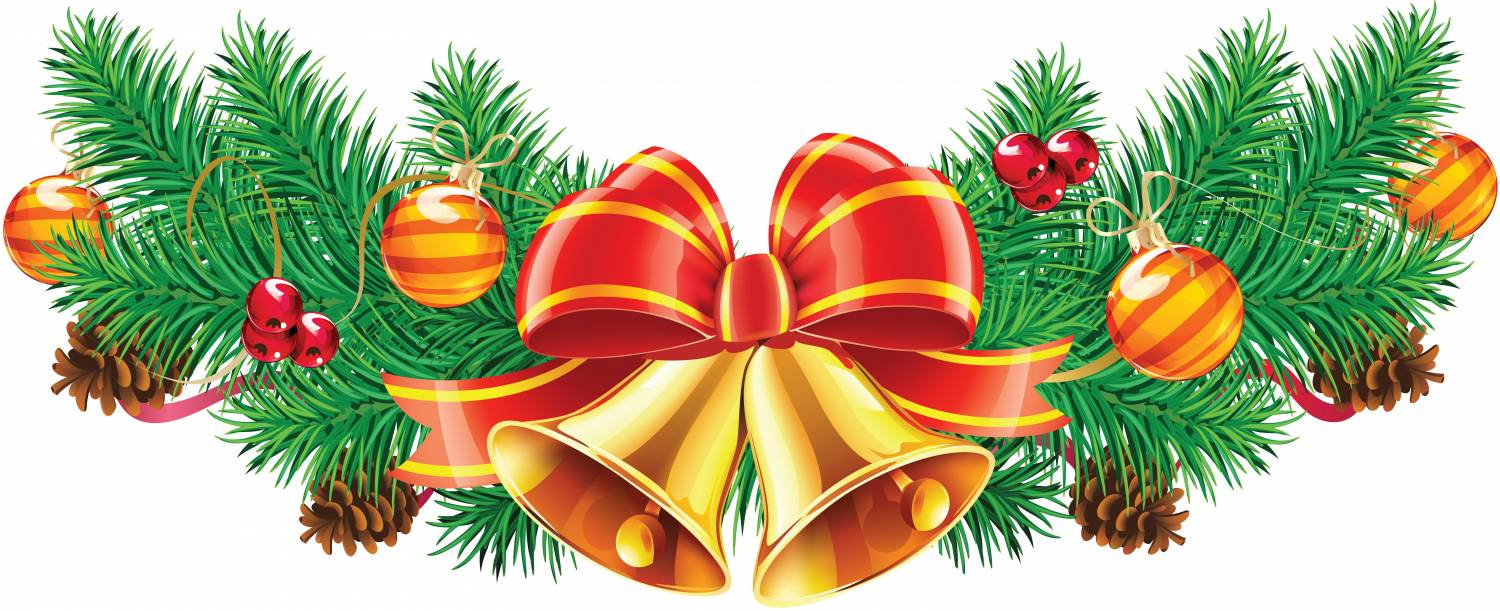                                             (МЛАДШАЯ ГРУППА)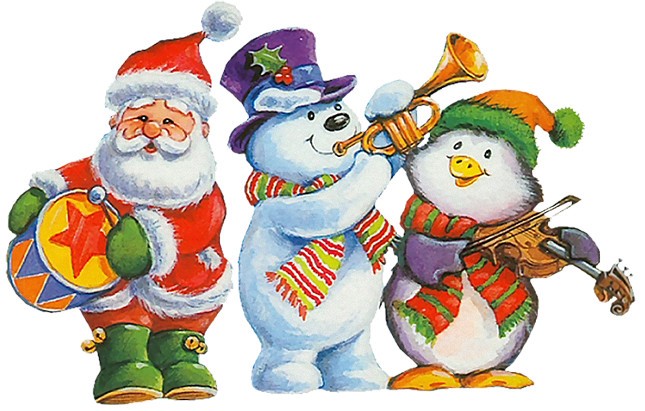                                                                         Воспитатели: О.В.БоровковаАктуальность:Новый год – праздник, отмечаемый многими народами в соответствии с календарём. Это один из самых весёлых и волшебных праздников, который любят, ждут, готовят и отмечают как дети, так и взрослые. Новый год принято считать семейным праздником. Добрая традиция празднования Нового года, побуждает собираться вместе с друзьями, родственниками, дарить друг другу подарки, доставлять всем радость. И в детском саду, в преддверии Нового года, этот праздник объединяет детей, воспитателей и родителей воспитанников в одну большую дружную семью, которая хлопочет, суетится, готовит сюрпризы к торжеству.Интеграция образовательных областей: «Художественно – эстетическое развитие», «Познавательное развитие», «Физическое развитие», «Речевое развитие», «Социально – коммуникативное развитие».Цель: Познакомить детей с общенародным праздником - Новый год и его традициями.Задачи:- Формировать познавательный интерес к празднику.- Познакомить с Дедом Морозом и Снегурочкой.- Способствовать развитию воображения, внимания, памяти и речи детей.- Укреплять связи дошкольного учреждения с семьей. Побуждать родителей к совместной творческой деятельности с детьми.- Создать позитивный настрой в преддверии новогоднего праздника. - Вызвать желание участвовать в подготовке к празднику (украшение группы, изготовление поделок). Ожидаемые результаты: 1. Формирование у детей интереса к новогоднему празднику.2. В процессе бесед, рассматривании иллюстраций, чтении стихов и просмотра сказки расширить представления детей о празднике Новый год.3. Раскрыть возможности и творческие способности детей через разнообразные виды деятельности.4. Вовлечение родителей в совместную с детьми познавательно-творческую деятельность.Для родителей:• Ознакомление родителей с целями и задачами проекта.• Совместная деятельность детей и родителей дома (изготовление новогодних поделок на выставку).• Укрепление связи дошкольного учреждения с семьёй. Побуждать родителей к совместной творческой деятельности с детьми.Тип проекта: познавательный, творческий, групповой, краткосрочный.Сроки реализации: краткосрочный Участники проекта: дети, родители, воспитатели.Продукт проекта: Выставка поделок, изготовленных совместно с родителями дома.Этапы реализации проекта:1 этап. Подготовительный.Постановка целей и определение задач проекта. Составление плана мероприятий, подборка наглядно – дидактического материала на тему Новый год, художественной литературы, новогодних песен, физкультминуток, пальчиковой гимнастики, подвижных игр, различных материалов для продуктивной деятельности детей, разработка содержания непосредственно образовательной деятельности.2 этап. Основной (проведение мероприятий с детьми и родителями по плану) Художественно – эстетическое развитиеРисование: «Украшение для ёлочки», Панно «Нарядная ёлочка»Лепка: «Снеговик», «Украшаем елочку»;Конструирование: «Горка».Музыка: разучивание песен «Дед Мороз», «Маленькой ёлочке…», «В лесу родилась ёлочка…», «Ёлочка, ёлка лесной аромат…».Разучивание хороводов и танцев (по плану музыкального руководителя).Познавательное развитие«Что такое новый год!»Дидактические игры:  «Укрась ёлочку» (цветные крышки), «Почини шубу Деду Морозу», «Собери елку» (пазлы).Беседы с детьми: «Кто такой Дед Мороз?», «Что такое Новый год!»; “Ёлочку за веточку не тяни, шарики с ёлочки не бери”.Физическое развитиеФизкультминутки: «Мороз Красный нос», «Ёлка». «Ветер дует нам в лицо».Пальчиковая гимнастика: «Елка» «Прогулка», «Снежок», «Снежный ком», «Новогодний праздник».Подвижные игры: «Снег кружится», «Зайка беленький сидит», « Мороз – красный нос».Дыхательная гимнастика: «Подуй на снежок», «Подуй на снежинку».Утренняя гимнастика: «В гости к елочке»Игры малой подвижности: «Снежинка волшебная, замри», «Хоровод снежинок».Гимнастика после сна: «Прогулка в зимний лес».Речевое развитиеРассматривание картины: «Дед Мороз».Рассматривание иллюстраций, книг, сюжетных картин о новогоднем празднике.Чтение стихотворений:Н. Митунова «Новогоднее стихотворение», «Новогодний подарок», «Здравствуй, Новый год!».Н. Ушкина «»Песенка Снегурочки»И. Гурина «Снегурочка», «Новый год в лесу», «Новогодний маскарад», «Дед Мороз и звери», «Снеговик».В. Петрова «Дед Мороз прислал нам елку», «Мама елку украшала»А. Усачев «Выбрал папа елочку»Е. Тараховская «Дед Мороз»А. Шибаев «Дед Мороз»Социально – коммуникативное развитие• Сюжетно – ролевые игры: «Семья готовится к Новому году»,«Магазин новогодних игрушек», «Дед Мороз в гостях у детей».• Оформление группы.Взаимодействие с родителями1. Консультации для родителей:«Безопасный Новый год!» «Зимняя прогулка с малышом»2. Оказание методической помощи родителям в организации продуктивной деятельности дома.3. Участие в конкурсе по изготовлению новогодней поделки.3 этап. Заключительный1. Выставка поделок, изготовленных совместно с родителями дома.2. Коллективная работа - Панно «Нарядная ёлочка»3. Утренник, посвящённый Новому году.Результат проекта: В ходе реализации данного проекта дети получили на начальном уровне понятие праздника Нового года. Родители очень помогли в реализации проекта. Все получили положительные эмоции и хорошее настроение.Литература1. Комплексные занятия по программе «От рождения до школы» по д редакцией Н. Е. Вераксы, Т. С. Комаровой, М. А. Васильевой. Первая младшая группа. – Волгоград: Учитель, 2012.2. Интернет3. Картотека игрПриложения1.Конспект НОД по рисованию в младшей группе. Панно «Нарядная ёлочка»2. Интегрированное занятие по рисованию в младшей группе «Украшение для ёлочки»Конспект НОД по лепки в младшей группе «Снеговик»Конспект НОД по лепке в младшей группе «Украшаем елочку»Конспект НОД по познавательному развитию в первой младшей группе«Что такое Новый год?»Конспект НОД по конструированию «Горка»Комплекс гимнастики после дневного сна «Прогулка в зимний лес»Комплекс утренней гимнастики «В гости к ёлочке»Пальчиковая гимнастика Конспект НОД по рисованию в младшей группе.
Панно «Нарядная ёлочка»Цель занятия: познакомить детей с нетрадиционной техникой рисования пальчиками; учить различать цвета; развивать эстетическое восприятие, воспитывать аккуратность.Оборудование: большой лист (ватман), гуашь (пальчиковые краски), салфетки, искусственная ёлочка, несколько ёлочных шариков, Дед Мороза, Снегурочка. Ход занятия:В групповой комнате стоит ёлочка. Воспитатель: Ребята, я сегодня пришла в детский сад, а на пороге стоит ёлочка. Как вы думаете, кто её принес?А здесь у ёлочки мешочек. Давайте посмотрим, что там в мешочке:Игрушки разноцветные и письмо «Здравствуйте, девочки и мальчики!Я, дедушка Мороз, принёс вам ёлочку и игрушки. Только очень спешу я по своим делам. Вы украсьте елочку и ждите меня с подарками. А чтобы вам не скучно было, оставляю Вам песню. До свидания!»-Кто же принёс нам ёлочку? - А что за песенку прислал нам дедушка Мороз?-Ребята, а чем можно украсить ёлочку? Рассматривание ёлочных шариков. -У меня есть несколько ёлочных шариков. Какие они? (Круглые). Какого цвета? Что на них нарисовано? Как можно украсить ими ёлочку? (Повесить на ниточку). Давайте повесим шарики на ёлочку (дети развешивают шарики). -Красивая у нас ёлочка? Только мало на ней шариков. Давайте нарисуем ёлочку и украсим ещё больше шариками. - Посмотрите на столики. Чем мы будем рисовать? (Красками) А где же наши кисточки? (Их нет) Наши кисточки спрятались, и мы сегодня будем рисовать пальчиками.Пальчиковая гимнастика.Наши пальчики сейчас будут трудиться, давайте сделаем для них зарядку.Этот пальчик самый толстый, Самый сильный и большой!Этот пальчик для того, Чтоб показывать его!  Этот пальчик самый длинный, И стоит он в середине!  Этот пальчик безымянный, Он избалованный самый!  А мизинчик хоть и мал, Зато ловок и удал!  В кулачки мы пальцы спрячем: в кулачки, в кулачки. Пальчиками мы помашем: уходи, уходи.Показ воспитателем способы рисования ёлочки ладошкой и украшения шариков пальчиком. -Ребята при помощи воспитателя рисуют ладошками веточки ёлочки.-Окунаем указательный пальчик в краску и рисуем на ёлочке шарик. -Выберите краску, которая вам нравится больше всего. Какой это цвет? Дети рисуют ладошкой веточки у ёлочки и рисуют пальчиками шарики. Воспитатель следит, оказывает индивидуальную помощь. -Ребята, пусть ваша ёлочка и шарики подсохнут, а мы пока помоем ручки.Украшение ёлочки шариками. -Красивая у нас получилась елочка? Как вы думаете, дедушке Морозу понравится?Итог занятия: -Что мы сегодня с вами делали? -Давайте для нашей красавицы-ёлочки станцуем хоровод и споём песенку «Ёлка». (Дети танцуют, поют).2. Интегрированное занятие по рисованию в младшей группе
«Украшение для ёлочки»Цель: Учить детей различать характерные признаки предметов. Развивать тактильную память. Вызвать у детей радостное настроение, связанное с предстоящим новогодним праздником. Побуждать изображать округлые формы, учить приёмам закрашивания, не выходя за контуры.Ход занятия:Воспитатель: Ребята, наш чудесный мешочек приготовил вам сюрприз (в мешке ветка ёлки). Давайте попробуем угадать, что там лежит. Закройте глаза, почувствуйте своими пальчиками, что там лежит (дети трогают ёлку с закрытыми глазами). Ребята, кто догадался, что лежит в мешке?Дети: ёлка.Воспитатель: молодцы, ребята, угадали – это веточка ёлки. Дети, какого цвета ёлочка?Дети: зелёная.Воспитатель: Послушайте, пожалуйста, загадку: «Зимой и летом одним цветом?» Что это?Дети: ёлочкаВоспитатель: А где растёт ёлка?Дети: В лесу, на участке, на улице.Воспитатель: Правильно, дети. Вместе с ёлочкой приходит праздник. А кто знает, как называется праздник?Дети: Новый год.Воспитатель: К празднику мы украсим ёлочку в детском саду. А чем украшают ёлочку в новый год?Дети: Игрушками, шариками, бусами, дождиком.Воспитатель: А давайте с вами поиграем в игру.Пальчиковая игра «Ёлка»Мы повесили игрушки от пола до макушки. (Показывают фонарики снизу вверх)Шарики цветные, (Показывают шарик)Рыбки золотые, (руки вместе движение рыбкой)На макушке петушки, (ладони вместе над головой)Вдруг хлопушка – хлоп (хлопок перед собой)Зазвенели все игрушки (машут кистями рук)Ах, ах, ах! (руки к голове, покачивания головой)(стук в дверь)Воспитатель: Дети, кто там стучится? Пойду, посмотрю (воспитатель вносит в группу игрушку зайца) Дети, посмотрите, кто к нам пришёл.Дети: Зайчик.Воспитатель: Здравствуй, заинька. (Дети здороваются с зайчиком) Ребята, зайчик мне сказал, что он к нам пришёл за помощью. Скоро Новый год, а у зверей в лесу нет игрушек для ёлочки, а без них ёлка не такая красивая. Поможем зайчику?Дети: Да.Воспитатель: Давайте нарисуем шарики для ёлки и подарим их зайчику. Проходите, пожалуйста, за столы. Посмотрите, пожалуйста, что у вас на бумаге нарисовано.Дети: ШарикиВоспитатель: А какого они цвета?Дети: Белые.Воспитатель: А чтобы шарики стали красивыми, что нужно сделать?Дети: раскрасить их.Воспитатель: Посмотрите, как я раскрашу свой шарик (воспитатель показывает на мольберте как закрасить шарик, напоминая детям чтоб не выходили за контуры) Дети выполняют задание.Затем «Зайчик» рассматривает рисунки и хвалит детей. Предлагает детям поиграть в игру «Зайка беленький сидит». Игра проводится 1-2 разаВоспитатель: Ребята, а теперь зайчику пора возвращаться в лес.Зайчик прощается с детьми и уходит.3. Конспект НОД по лепки в младшей группе «Снеговик»
Цель: формировать умение у детей передавать образ снеговика из пластилина.Задачи: воспитывать у детей умение доводить начатое дело до конца. Развивать мелкую моторику пальцев рук, мышление и речь. Закрепить понятия: «большой», «маленький». Формировать умение лепить предметы, состоящие из 2 шариков. Закреплять умение доводить изделие до нужного образа с помощью дополнительного материала.Оборудование: пластилин, дощечка.Ход занятия:I. Вводная часть.1) Дети садятся полукругом на стулья около стола. На столе стоит снеговик, а перед снеговиком сугроб снега.- К нам на занятие гость пожаловал. А чтобы его узнать нужно загадку отгадать.Во дворе стоит с метлой,Дружит с нашей детворой,Улыбается хитро,Вместо шляпы - есть ведро! (Снеговик)Появляется Снеговик (образец). Снеговик смотрит на детей и хочет, сними поиграть в снежки.II. Основная часть.1) Чтобы Снеговику не было скучно давайте по играем с ним в снежки.Пальчиковая гимнастика «Снежки».Снег-снежок, снег-снежокБелая метелица, (Поднимают и опускают руки)Снег-снежок, снег-снежок  (Качают руками влево-вправо)По дорожке стелется.  Снег-снежок, снег-снежок (Поднимают и опускают руки)Замело дорожки,Снег-снежок, снег-снежок. Тает на ладошке.  ( Вытягивают руки вперед)2) Воспитатель предлагает детям слепить Снеговика.Дети с воспитателем рассматривают Снеговика (образец).- Из каких фигур состоит туловище и голова Снеговика? (из шаров).- Какой по размеру нижний шар (большой)- Голова (маленький шарик)- Покажите, как будете лепить шар?- Что ещё есть у Снеговика? (шляпа, нос-морковка, руки, глаза).3) Воспитатель показывает последовательность изготовления снеговика, начиная с деления пластилина на части: большую – для туловища и маленькую – для головы.4)Физкультминутка "Лепим мы снеговика"Лепим мы снеговика (имитация лепки снежков)Из пушистого снежка.Вот скатали первый ком, (наклонившись «катают ком снега»)Вот такой большущий он. (Разводят руками сверху через стороны вниз)Ком второй чуть-чуть поменьше, (то же, но чуть-чуть поменьше разводя руки)Третий-это голова. (Чертят в воздухе круг)Шляпа будет из ведра. (Над головой ставят ладони, как крышу)Нос – морковка, а глаза - (показывают пальцем нос, глаза)Два весёлых уголька.Всё, готов наш снеговик,У него довольный вид.Рот смеётся до ушей, (показывают пальцем рот)Веселит он всех детей. (Улыбаются)Снеговик вдруг оживаетИ ребяток догоняет.5) Дети садятся за стол, воспитатель спрашивает их о том, с чего они начнут работу (делим пластилин на две части: большую и маленькую).6)Самостоятельная работа детей за столами.Каждый ребёнок делит кусок пластилина на 2 неравные части, катает два шара для снеговика, затем соединяют шарики и доделывают детали (нос, глаза).Итог занятия. -Кого научились делать? Из чего?- Что нового вы узнали на занятие?- Понравилось ли Вам?4. Конспект НОД по лепке в младшей группе «Украшаем елочку»Цель занятия: продолжать учить отщипывать маленькие кусочки пластилина от большого кучка и скатывать маленькие шарики между ладонями, прилеплять к плоской поверхности; развивать мелкую моторику; продолжать учить работать не спеша, аккуратно. Предварительная работа: Чтение новогодних стихотворений; рассматривание украшенной к празднику елки; наблюдения за сезонными изменениями в природе во время прогулки.Ход совместной деятельности:Воспитатель: Разговаривает с елочкой, которая стоит на столе.Посмотри в дверную щелку -Ты увидишь нашу елку.Наша елка высока,Достает до потолка.А на ней висят игрушки –От подставки до макушки. (Е. Ильина)Воспитатель: Ах, а наши елочки грустные, почему же вы елочки грустите. Наверное, потому что пустые ваши веточки, нет на них игрушечек.- Ребята, Ёлочка пришла к нам на праздник, а ведь гости всегда готовятся к празднику, наряжаются. А какие наряды могут быть у Ёлочки? (Ответы детей). Да, Ёлочке не хватает игрушек. Мы их можем сделать сами из пластилина. А чтобы наши пальчики хорошо работали и помогли Ёлочке, покажем ручками ёлочные игрушки:Пальчиковая игра «Ёлочка».Перед нами ёлочка: (Дети поднимают руки и соединяют кончики пальцев, образуя макушку елки.)Шишечки, (Показывают кулачки.)Иголочки, (Показывают указательные пальцы.)Шарики, (Соединяют большой и указательный пальцы, показывая шарик.)Фонарики, (Вращают кисти рук - «фонарики»)Зайчики (Показывают «ушки» из указательного и среднего пальцев.)И свечки, (Прижимают ладони и пальчики друг к другу.)Звёзды, (Ладони прижимают друг к другу, раздвигают пальцы.)Человечки. (Ставят средний и указательный пальцы на поверхность стола.)- Молодцы, ребята, ручки наши готовы к работе. Мы будем делать украшения для Ёлочки- Чтобы сделать ёлочную игрушку – шарик, нужно взять кусочек пластилина и скатать из него шар. Можно вот так – между ладонями, а если вам так трудно, то можно скатывать о дощечку, кому как удобнее. (Показ). Выполняем работу аккуратно (Дети скатывают шарики)-Молодцы, а теперь украсим Ёлочку шарами. (Каждый ребёнок закрепляет свой шарик на ёлочке, придавливая шарик к картону, немного расплющивая его).Воспитатель помогает детям закрепить все детали на елочке.- Посмотрите, ребята, какие красивые стали наши Ёлочки, как мы их нарядили. Они с удовольствием погостят у нас и будут украшать выставку в раздевалке.5. Конспект НОД по познавательному развитию в первой младшей группе«Что такое Новый год?»Цель:1. Дать детям представление о празднике Новый год.2. Рассказать о сказочных героях праздника: Дед Мороз и Снегурочка.3. Воспитывать интерес к культуре и традициям русского народа.4. Развивать внимание, память.Ход занятия:Дети стоят у окна.Воспитатель: «Ребята, посмотрите, как красиво за окном. Кругом лежит белый снег. К нам пришла зимушка-зима. А вы знаете, какой праздник скоро мы будем отмечать?»Дети: «Новый год».Воспитатель: «Правильно. Самый чудесный и волшебный праздник».Дети присаживаются на стульчики, которые стоят полукругом.Воспитатель: «Сегодня я расскажу вам об этом празднике, и не только расскажу, но и покажу».Воспитатель предлагает детям посмотреть на доску.Показ презентации «Новый год».Новый год – это праздник волшебства, чудес и исполнения желаний. Самая долгожданная гостья этого праздника – это, конечно же, ёлочка. На Новый год принято украшать ёлочку разноцветными игрушками, шарами, гирляндами и мишурой. И вот когда ёлочка украшена, все дети ждут новогоднего волшебства. А чудесные дела в Новый год творит добрый Дедушка Мороз. Он живет в ледяном дворце и приезжает к нам на праздник на санях, которые везут северные олени. Дед Мороз приходит на праздник с огромным мешком подарков. А помогает ему внучка Снегурочка. Все детишки наряжаются в новогодние костюмы и пляшут возле ёлочки. В конце праздника Дедушка Мороз раздает детям подарки. Но на этом чудеса не заканчиваются. Не забудьте и вы заглянуть под свою новогоднюю ёлочку!Воспитатель: «Ребята, понравился вам рассказ про Новый год?»Физкультминутка «Зимой»Мы погреемся немножко, (Натираем плечи)Мы похлопаем в ладошки, (Хлопаем в ладоши)Ножками потопаем (Топаем на месте)И себя похлопаем. ( Хлопаем по коленям.)Дети садятся на стульчики.Воспитатель: «Ребята, какое время года у нас сейчас?Какой праздник мы скоро будем отмечать?Кто придет к нам на праздник?Что принесет нам Дедушка Мороз?Чем мы будем украшать ёлочку?»Воспитатель: «Ребята, вы такие молодцы! Ответили на все мои вопросы. И теперь мы с вами начнем готовиться к Новому году»7. Комплекс утренней гимнастики «В гости к ёлочке»Веселится детвора – снег-снежок идёт с утра.Скоро праздник – Новый год, ёлка в гости к нам придёт.Дети строятся в колонну по одному.Вводная часть:Отправляемся мы в лес, ждёт нас много в нём чудес.Ходьба в колонне по одному.По сугробам мы шагаем, выше ножки поднимаем!По сугробам мы идём и ничуть не устаём.Ходьба с высоким поднимаем колен.Холодно в лесу зимой – побежали все за мной!С бегом будет веселей, с бегом будет нам теплей.Бег в колонне по одному.По тропинке мы шагаем, руки наши согреваем. } 2 разаХодьба с хлопками на каждый шаг.Вот полянка, вот и лес, вот и ёлка до небес!Перестроение в круг.Основная часть: ОРУ1. И. П. – стоя, ноги слегка расставлены, руки вниз. Поднять руки вверх, посмотреть на них – И. П. (5 раз.)Вот она какая, ёлочка большая!2. И. П. – стоя, ноги на ширине плеч, руки на поясе. Наклон. Выполнить движение кистями рук «берём игрушку» - И. П. Выполнить 4 раза.)Мы сегодня принесли яркие игрушки.Здесь конфеты и шары, пряники, хлопушки.Вы игрушки поднимайте, ёлку вместе украшайте.3. И. П. – Сидя, ноги вместе, руки в упоре сзади. Сгибаем и разгибаем ноги. (4 раза)А ну, померяйте, ребята,Какой длины у ёлки лапы!4. И. П. – стоя, ноги слегка расставлены, руки вниз. Присесть, руками коснуться пола – И. П.(4 раза.)Кто под ёлкой сидит и ушами шевелит?Кто под ёлкой тихо плачет и тихонечко дрожит?Мы присели – дружно встали, никого не увидали.Мы присели, дружно встали, вдруг зайчишку увидали.Стали зайки, веселиться и вокруг себя кружиться.5. И. П. – Стоя, ноги вместе, руки у головы. Прыжки на двух ногах на месте, вокруг себя.Заключительная часть:Мы у ёлки погостили, ёлку ярко нарядили.А теперь домой пора. Собирайся, детвора.Ходьба в колонне друг за другом.8. Комплекс гимнастики после дневного сна «Прогулка в зимний лес»1. Лёжа в кровати "Пробуждение".Мы спокойно отдыхали, сном волшебным засыпали.Хорошо нам отдыхать! Но пора уже вставать.Не спешите, потянитесь. И друг другу улыбнитесь улыбнуться! ( Повороты головы в стороны)2. Упражнения в кровати лёжа.Вот летят, летят снежинки, (поочерёдно поднимают и опускают руки)Белоснежные пушинки.  Это зимушка – зима  (разводят руки от груди в перёд и в стороны)Рукавами повела.Нам морозы не беда, (скрестить руки на груди, обхватить за плечи)Не страшны нам холода.  («Греемся»)Ходим в шубах и ушанках. (Согнуть ноги в коленях, топаем ногами)И катаемся на санках. (Согнуть ноги в коленях, затем выпрямить скользящим движением вперёд)3. Оздоровительный массаж всего тела(делать быстрые, частые хлопки на соответствующие слова)Выпал снег, но вот досада. Не готовы мы к зиме.Простужаться нам не надо. Сделаем массаж себе!Чтобы не зевать от скуки, Сели и потёрли руки,А потом ладошкой в лоб. Хлоп-хлоп-хлоп.Щёки заскучали тоже? Мы и их похлопать можем.Ну-ка дружно, не зевать: Раз- два - три-четыре-пять.Вот и шея. Ну-ка, живо. Переходим на загривок.А теперь уже, гляди, Добрались и до груди.Постучим по ней на славу: Сверху, снизу, слева, справа.Постучим и тут и там, И немного по бокам.4. Упражнения возле кровати. «Прогулка в зимнем лесу»- Мы пришли в зимний лес. (Ходьба на месте)- Сколько здесь вокруг чудес! (Развести руки в стороны)- Справа берёзка в шубке стоит (отвести руку вправо и посмотреть на неё).- Слева ёлка на нас гляди (Отвести руку влево и проследить за ней взглядом)- Снежинки в небе кружатся, На землю красиво ложатся. (Кружась, присесть).- Вот и зайка поскакал, от лисы он убежал (Прыжки на 2-х ногах на месте).-Это серый волк рыщет, он себе добычу ищет!  (Руки на поясе, наклоны в стороны)- Все мы спрячемся сейчас, (Медленно присесть, прячась) не найдёт тогда он нас!Ходьба по дорожкам «Здоровья»А теперь домой пора,собирайся детвораУмываться, закаляться,И с болезнями не знаться!6. Конспект НОД по конструированию «Горка»1. Программное содержание:Строительные задачи: закреплять умение детей строить лесенку из трёх кубиков; показать детям, как поставить дощечку, чтобы получился скат.Технические задачи: закреплять ранее приобретённые навыки строительства: накладывать детали одна на другую, прикладывание друг к другу; учить различать детали.Речевые задачи: активизация словаря: кубик, дощечка, лесенка, горка.Воспитательные задачи: продолжать воспитывать добрые взаимоотношения, не мешать друг другу, делиться.После окончания работы убирать материал в контейнер.2. Материалы и оборудование: иллюстрации, три кубика, дощечка, маленькие зверюшки.3. Предварительная работа с детьми: рассматривание горки на прогулке,катание с горки, чтение художественной литературы.4. Ход занятия:Воспитатель читает стихотворение и показывает построенную горку:Катимся мы c горкиС маленьким Егоркой.Санки нас несут вперед,Набирая полный ход,Аж захватывает дух.-Эге-гей! - кричим мы вслух,-Уходи с дороги!Бух! И мы - в сугробе!Раздаётся стук в дверь в группу входят животные (расставлены на столе).Звери: Здравствуйте ребята. А что это вы такое интересное смотрите.Что это такое? (Горка)Звери: А для чего она нужна? (Чтобы кататься с неё). А зачем? (Это весело) Ой, а зачем горке вот это (показывают на ступеньки)Дети: Чтобы было удобно залезать на горку.Звери: А это, что такое? (Скат, чтобы скатываться вниз)Воспитатель: Ребята, а давайте построим зверюшкам горку, чтобы они покатались. Давайте посмотрим из каких деталей построена горка? (Из кубиков). Посмотрите, из чего сделан скат? (Из дощечки).Воспитатель показывает последовательность построения горки. Вот один кубик, рядом с ним ещё один кубик, и сверху ставим ещё один кубик – получились ступеньки. Теперь я беру дощечку и делаю скат. Вот какая горка у меня получилась. Что мы сначала делаем? (Ступеньки)Из чего мы делаем ступеньки? (Из кубиков) Что мы потом делаем? (Скат)Из чего мы делаем скат? (Из дощечки).Наглядные методы (повторный показ способа действия)Словесные методы (подсказки, напоминания, подбадривания, похвала)Физкультминутка:Вот студеною зимой (Дети машут руками.)Ветер дует ледянойИ вздымает снега тучу. (Дети выполняют круговые движения руками.)Он суровый и могучий.Зайцы прячутся в кустах. (Дети садятся в глубокий присед наДаже хитрая лиса несколько секунд, потом встают.)Притаилась и сидит,Ну а снег летит, летит. (Дети машут руками.)Но утихла злая вьюга,Солнце светит в небесах. (Потягивания — руки в стороны.)Скачет по полю лиса. (Прыжки.)Ну а мы чуть-чуть пройдемся (Ходьба.)И домой к себе вернемся. (Дети садятся за столы.)Воспитатель: Ребята, давайте теперь научим зверюшек спускаться с горки. Сначала пусть зайка (котик, лисичка ит.) поднимется на одну ступеньку, на вторую. Теперь зайка (котик, лисичка, ит.) спускается с горки:«Крикнул зайка: Берегись! Покатился с горки вниз» А теперь вы поиграйте со своими зверюшками, покатайте их с горки.10. Пальчиковая гимнастика«Снеговик»Вот – кулак и вот – кулак, (Сжимаем кулаки, поднимаем большие пальцы)Их соединяю. (Кулаком правой руки обхватываем большой палец левой)Снеговик чтоб получился, Пальчик поднимаю.«Прогулка»Раз, два, три, четыре, пять (Загибаем пальчики по одному)Мы во двор пришли гулять. («Идём» по столу указательным и средним пальчиками)Бабу снежную лепили, («Лепим» комочек двумя ладонями)Птичек крошками кормили, (Крошащие движения всеми пальцами)С горки мы потом катались, (Проводим указательным пальцем правой руки по ладони левой руки)А ещё в снегу валялись. (Кладём ладошки на стол то одной стороной, то другой)И снежками мы кидались (имитируем движения по тексту)Все в снегу домой пришли. (Отряхиваем ладошки)Съели суп, и спать легли. (Движения воображаемой ложкой, руки под щёки)«Снежный ком»Взяли дети белый ком, (Изображаем ком)Будем строить снежный дом (Движения, изображающие лепку снежков)Мы польем его водой, (Имитируем движения)Домик будет ледянойКом за комом мы кладем, (Ставим кулачок на кулачок)Вот и вылепили дом. (Рисуем в воздухе ладонями домик)«Ёлка»Кисти мы соединяем, (Действуем согласно тексту). Пальчики переплетаем.Если так подержим долго. То увидим – это ёлка.«Новогодний праздник»- Здравствуй, Дедушка Мороз! (Ладонь поглаживает подбородок – «бороду» Деда Мороза.)Что в подарок нам принёс? (Руки вперёд ладонями вверх.)- Громкие хлопушки, (Хлопнуть в ладоши.)Сладости, игрушки. (Вертим кистями.)«Снежок»Раз, два, три, четыре – (4 хлопка кулачками)Мы с тобой снежок слепили – (лепят снежки)Круглый – (касание соединенных пальцев)Крепкий – (руки в «замок»)Очень гладкий – (погладить кулачок ладошкой)И совсем-совсем не сладкий – (грозят пальчиком)Раз – подбросим – (ладошки вверх)Два – поймаем – («пружинка» с хлопком в ладоши)Три – уроним – (ладошки вниз)И сломаем – (притоп)ФизкультминуткиМороз Красный носОй, Мороз Красный нос, (Хлопки в ладоши).Мы тебя все знаем.И тебя, Дед Мороз, (Руки на поясе, наклоны туловища вперед)  Радостно встречаем.Ой, Мороз Красный нос, (Хлопки в ладоши).Песню запеваем.И тебя в хоровод (Приседания).К детям приглашаем.Ой, Мороз Красный нос, (Хлопки в ладоши).Бей сильней в ладоши!А у нас веселей (Прыжки на месте).Затанцуют ножки!Дыхательные упражнения.Цель: развитие речевого дыхания, силы голоса, тренировка мышц губ. «Подуем на снежинку».Вырезать из салфетки тонкую и легкую снежинку. Положить на ладонь ребенку. Ребенок дует, чтобы снежинка слетела с ладони.Елочка, ты елка,
Елка просто диво,
Посмотрите сами,
Как она красива!Праздник мы встречаем.
Елку наряжаем,
Вешаем игрушки.
Шарики, хлопушки.Елочка, елочка,
Вот она какая,
Стройная, красивая,
Яркая, большая.Засверкай огнями, елка,
Нас на праздник позови,
Все желания исполни,
Все мечты осуществи!Елка наряжается –
Праздник приближается.
Новый год у ворот,
Ребятишек елка ждет.Выбрал папа елочку
Самую пушистую.Самую пушистую,Самую душистую.
Елочка так пахнет –
Мама сразу ахнет!Дети водят хоровод,
Хлопают в ладоши.
Здравствуй, здравствуй.
Новый год! Ты такой хороший! Наша елка вся в игрушках
 И шары на ней висят!
 Наша елка с Новым Годом
 Поздравляет всех ребят!Наша елка высока,
Наша елка велика,
Выше мамы, выше папы,
Достает до потолка.Ёлочка, ёлочка
Яркие огни!
Бусами, бусами
Ёлочка звени!

Елка, елка, елочка -
Зеленая иголочка!
Зажгись огнями разными -
Зелеными и красными!

Снег лежит перинами
Шапками идет,
Пахнет мандаринами -
Скоро Новый год!

Кто пришел?
Что принес?
Знаем мы:
Дед Мороз,
Дед седой,
С бородой,
Он наш гость дорогой.
Он нам елку зажжет,
С нами песни споет.

Новый год! Новый год!
Всех на праздник соберет!
Добрый дедушка Мороз
Нам подарки принесет!

Это кто в мешке принес
Шишки и хлопушки?
Это добрый Дед Мороз
Дарит нам игрушки!

Дед Мороз танцует с нами,Веселит сегодня всех,И под елкой раздаются,Прибаутки, шутки, смех.Засверкай огнями, елка,Нас на праздник позови,Все желания исполни,Все мечты осуществи!Наша елка вся в игрушках,
И шары на ней висят!
Наша елка с Новым Годом
Поздравляет всех ребят!– Кто снежинкиДелал эти?За работуКто в ответе?– Я! – ответил Дед МорозИ схватил меняЗа нос!Мама елку украшала,Аня маме помогала;Подавала ей игрушки:Звезды, шарики, хлопушки.А потом гостей позвалиИ у елочки сплясали!У подъезда, на площадкеСобрала я снег лопаткой.Хоть не много снега было,Я Снегурочку слепила.В коридор поставила,А она … растаяла!Здравствуй, Дедушка Мороз!Ты, наверное, замерз?День гулял по городу,Отморозил бороду!Нос клади на батарею -Я сейчас тебя согрею!Дед  Мороз прислал нам елку,Огоньки на ней зажег,И блестят на ней иголки,А на веточках – снежок!Стоит она пушистая,От снега серебристая!Красивые иголкиУ новогодней елки!На дворе снежок идёт,
Скоро праздник - Новый год!
Снег на крыше, на крылечке,
Солнце в небе голубом.
В нашем доме топят печки,
В небо дым идёт столбом.Здравствуй, дедушка Мороз! 
Ты подарки нам принес? 
Я тебя так долго жду,
Никуда не выхожу.К нам на елку ой-ой-ой 
Дед Мороз пришел живой.
Борода-то, борода! 
А на шапке-то звезда! 
На носу царапина, 
А глаза-то папины.Елка, елка, елка,Колкая иголка,
Где ты выросла? - В лесу.
Что там видела? - Лису.
Волки да медведи,
Вот мои соседи.
А у нас под Новый год,
Каждый песенку поет.Скоро, скоро Новый год!Скоро Дед Мороз придёт.За плечами ёлочка,Пушистые иголочки.Он подарки нам разноситИ стихи читать нас просит.Встали девочки в кружок,Встали и примолкли.Дед Мороз огни зажегНа высокой елке.Наверху звезда,Бусы в два ряда.Пусть не гаснет елка.Пусть горит всегда.Улицей гуляетДедушка Мороз,Иней рассыпаетПо ветвям берез;Ходит, бородоюБелою трясет,Топает ногою,Только треск идет.На мохнатых колких лапах
Елка в дом приносит запах:
Запах хвои разогретой,
Запах свежести и ветра,
И заснеженного леса,
И чуть слышный запах лета.         Новогодние загадки

1

Стройная, пушистая,
Зеленые иголки.
Вся в шарах и бусах
Праздничная … (ёлка)

2

С мешком подарков, с бородой,
Веселый взгляд и красный нос.
Он приходит к нам зимой
Добрый дедушка … (Мороз)

3

По льду летаем, словно ветер.
В глазах – веселья огоньки.
Мы сапоги обули, скороходы,
Они называются … (коньки)

4

Надел на голову ведро,
На плечи белый пуховик.
Из морковки сделал нос
Толстый белый … (снеговик).

5

Кто рисует на земле
Зимние картинки?
С неба падают, кружась,
Белые … (снежинки)

6

Они, как мамины ладони,
Они, как гнездышко для птички.
Их бабушки внучатам вяжут.
Зовут их просто … (рукавички)

7

С горки снежной катятся
Вадик и Оксанка.
Словно ветер мчатся
Их новенькие … (санки).

8

С морозами, пургой и снегом
Зима-волшебница придет.
И все речушки и озера
Покроет скользкий толстый … (лёд)

9

На рябине ягоды клюют
Чудо-птицы, только посмотри.
Розовый животик, крылья серые.
В гости прилетели … (снегири)

10

Легким белым одеялом
Накроет землю всю она.
Скует все льдом, нарядит елку.
А как зовут её? … (Зима)

11

«С неба он слетает,
Детям дарит смех.
Белый и пушистый,
И холодный …» (снег).

12

«Снегу валом навалило,
Все вокруг преобразило.
С горки я слетаю: «Оп!» –
В снежный падаю …» (сугроб).

13

«Новый год встречаем с ней
В свете праздничных огней.
Любим мы её иголки –
Украшаем нашу …» (ёлку).

14

«В эту ночь уходит год.
И за ним другой идет.
В эту ночь вся детвора
Может прыгать до утра
И ждет гостя дорогого
Сказочного, но родного.
Отвечайте на вопрос:
Кто придёт к нам? – …» (Дед Мороз).

15

«Всех других она белей
И намного холодней.
После осени приходит
Вокруг ёлок хороводит.
То сурова, то нежна
Снежная царит …» (зима).Детские стихи про Новый год